ZAPRZĘG ŚWIĘTEGO MIKOŁAJA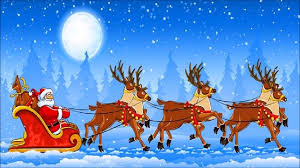 